*В контексте тем:*В контексте тем:*В контексте тем: «Моя семья» «Моя семья»Школа:  № 23 им. А.БокейхановаШкола:  № 23 им. А.БокейхановаШкола:  № 23 им. А.БокейхановаШкола:  № 23 им. А.БокейхановаШкола:  № 23 им. А.БокейхановаДата: « ___ » _______________   20___   г.Дата: « ___ » _______________   20___   г.Дата: « ___ » _______________   20___   г.ФИО учителя:  Касымбекова О.А.ФИО учителя:  Касымбекова О.А.Класс: 1 « Б » класс.Класс: 1 « Б » класс.Класс: 1 « Б » класс.Количество присутствующих: 25                        отсутствующих: -Количество присутствующих: 25                        отсутствующих: -Тема урока:Тема урока:Тема урока: Счет в пределах 10 (закрепление) Счет в пределах 10 (закрепление)Цели обучения, которые достигаются на данном уроке (ссылка на учебную программу):Цели обучения, которые достигаются на данном уроке (ссылка на учебную программу):Цели обучения, которые достигаются на данном уроке (ссылка на учебную программу):Цели обучения, которые достигаются на данном уроке (ссылка на учебную программу):Цели обучения, которые достигаются на данном уроке (ссылка на учебную программу):1.1.1.1 считать в прямом и обратном порядке в пределах 10; определять место числа в натуральном ряду чисел1.1.2.5. выполнять устно сложение и вычитание без перехода через десяток: однозначных чисел1.1.1.1 считать в прямом и обратном порядке от 11 до 20; определять место числа в натуральном ряду чисел1.1.2.3 применять переместительное свойство сложения; свойство 0 и 11.2.1.1 составлять, читать, записывать и распознавать числовые выражения (суммы, разности)1.1.1.1 считать в прямом и обратном порядке в пределах 10; определять место числа в натуральном ряду чисел1.1.2.5. выполнять устно сложение и вычитание без перехода через десяток: однозначных чисел1.1.1.1 считать в прямом и обратном порядке от 11 до 20; определять место числа в натуральном ряду чисел1.1.2.3 применять переместительное свойство сложения; свойство 0 и 11.2.1.1 составлять, читать, записывать и распознавать числовые выражения (суммы, разности)1.1.1.1 считать в прямом и обратном порядке в пределах 10; определять место числа в натуральном ряду чисел1.1.2.5. выполнять устно сложение и вычитание без перехода через десяток: однозначных чисел1.1.1.1 считать в прямом и обратном порядке от 11 до 20; определять место числа в натуральном ряду чисел1.1.2.3 применять переместительное свойство сложения; свойство 0 и 11.2.1.1 составлять, читать, записывать и распознавать числовые выражения (суммы, разности)1.1.1.1 считать в прямом и обратном порядке в пределах 10; определять место числа в натуральном ряду чисел1.1.2.5. выполнять устно сложение и вычитание без перехода через десяток: однозначных чисел1.1.1.1 считать в прямом и обратном порядке от 11 до 20; определять место числа в натуральном ряду чисел1.1.2.3 применять переместительное свойство сложения; свойство 0 и 11.2.1.1 составлять, читать, записывать и распознавать числовые выражения (суммы, разности)1.1.1.1 считать в прямом и обратном порядке в пределах 10; определять место числа в натуральном ряду чисел1.1.2.5. выполнять устно сложение и вычитание без перехода через десяток: однозначных чисел1.1.1.1 считать в прямом и обратном порядке от 11 до 20; определять место числа в натуральном ряду чисел1.1.2.3 применять переместительное свойство сложения; свойство 0 и 11.2.1.1 составлять, читать, записывать и распознавать числовые выражения (суммы, разности)Цели урока:Цели урока:определить числовые границы, свободно используемые каждым учащимся при счёте, совершенствовать навык счёта предметов в пределах десяти.определить числовые границы, свободно используемые каждым учащимся при счёте, совершенствовать навык счёта предметов в пределах десяти.определить числовые границы, свободно используемые каждым учащимся при счёте, совершенствовать навык счёта предметов в пределах десяти.Критерии успехаКритерии успехаВсе учащиеся смогут:смогут определить числовые границы, свободно используемые каждым учащимся при счёте, совершенствовать навык счёта предметов в пределах десяти.Большинство учащихся сможет: читать выражения и называть ответы на русском и казахском языках.находить значения выражений в несколько действий.Некоторые учащиеся смогут: читать выражения и называть ответы на английском языке, находить значения выражений в несколько действий самостоятельно.Все учащиеся смогут:смогут определить числовые границы, свободно используемые каждым учащимся при счёте, совершенствовать навык счёта предметов в пределах десяти.Большинство учащихся сможет: читать выражения и называть ответы на русском и казахском языках.находить значения выражений в несколько действий.Некоторые учащиеся смогут: читать выражения и называть ответы на английском языке, находить значения выражений в несколько действий самостоятельно.Все учащиеся смогут:смогут определить числовые границы, свободно используемые каждым учащимся при счёте, совершенствовать навык счёта предметов в пределах десяти.Большинство учащихся сможет: читать выражения и называть ответы на русском и казахском языках.находить значения выражений в несколько действий.Некоторые учащиеся смогут: читать выражения и называть ответы на английском языке, находить значения выражений в несколько действий самостоятельно.Привитие ценностей Привитие ценностей Ценности, основанные на национальной идее «Мәңгілік ел»: казахстанский патриотизм и гражданская ответственность; уважение; сотрудничество; труд и творчество; открытость; образование в течение всей жизни.Ценности, основанные на национальной идее «Мәңгілік ел»: казахстанский патриотизм и гражданская ответственность; уважение; сотрудничество; труд и творчество; открытость; образование в течение всей жизни.Ценности, основанные на национальной идее «Мәңгілік ел»: казахстанский патриотизм и гражданская ответственность; уважение; сотрудничество; труд и творчество; открытость; образование в течение всей жизни.МежпредметныесвязиМежпредметныесвязиВзаимосвязь с предметами: казахский язык, английский язык, познание мира.Взаимосвязь с предметами: казахский язык, английский язык, познание мира.Взаимосвязь с предметами: казахский язык, английский язык, познание мира.Навыки использования ИКТ Навыки использования ИКТ На данном уроке используется презентацияНа данном уроке используется презентацияНа данном уроке используется презентацияПредварительные знанияПредварительные знанияУчащиеся могут считать в пределах 10Учащиеся могут считать в пределах 10Учащиеся могут считать в пределах 10Ход урокаХод урокаХод урокаХод урокаХод урокаЭтапы урокаЗапланированная деятельность на урокеЗапланированная деятельность на урокеЗапланированная деятельность на урокеРесурсыНачало урокаВводная беседа.КДорогие ребята, сегодня наш урок пройдет в необычной форме. Посмотрите сколько у нас гостей. Давайте поприветствуем их, улыбнемся и пожелаем удачи друг другу. Молодцы! Спасибо!Тема нашего урока математике «Счет в пределах 10. Закрепление» Мы повторим  все, что уже знаем и можем выполнить. И покажем свои знания казахского и английского языков.Так как урок у нас необычней, то и работать мы будем не в тетрадях, а на листах.Вводная беседа.КДорогие ребята, сегодня наш урок пройдет в необычной форме. Посмотрите сколько у нас гостей. Давайте поприветствуем их, улыбнемся и пожелаем удачи друг другу. Молодцы! Спасибо!Тема нашего урока математике «Счет в пределах 10. Закрепление» Мы повторим  все, что уже знаем и можем выполнить. И покажем свои знания казахского и английского языков.Так как урок у нас необычней, то и работать мы будем не в тетрадях, а на листах.Вводная беседа.КДорогие ребята, сегодня наш урок пройдет в необычной форме. Посмотрите сколько у нас гостей. Давайте поприветствуем их, улыбнемся и пожелаем удачи друг другу. Молодцы! Спасибо!Тема нашего урока математике «Счет в пределах 10. Закрепление» Мы повторим  все, что уже знаем и можем выполнить. И покажем свои знания казахского и английского языков.Так как урок у нас необычней, то и работать мы будем не в тетрадях, а на листах.Листы с заданиями на каждого ученикаКритерии успехаУчащиеся приветствуют гостей, друг друга и желают всем успеха.Учащиеся приветствуют гостей, друг друга и желают всем успеха.Учащиеся приветствуют гостей, друг друга и желают всем успеха.Середина урока Вводное задание.К- Сегодня мы отправимся в гости. Но куда мы пойдем и к кому, мы сможем узнать выполнив 1 задание.1.   Посмотрите какая красивая дорожка. Нам надо вставить пропущенные числа от 0 до 10 и от 11 до 20. (вставляют числа.) Давайте проверим, как вы выполнили задание. (Учащиеся считают в прямом и обратном порядке до 10 и 20.)А сейчас надо назвать числа на казахском и английском языках. Бір, екі, үш, төрт,бес, алты , жеті, сегіз, тоғыз, он.one [wʌn], two [tuː], three [θriː], four [fɔː], five [faɪv], six [sɪks], seven [‘sev(ə)n], eight [eɪt], nine [naɪn], ten. МОЛОДЦЫ!Посмотрите, какой красивый дом! Скажите слово  ДОМ на трех языках ( үй, house |ˈhaʊs|)Какой красивый дом с цветами!А кто нас встречает?Нас встречает замечательная семья математиков.Давайте скажем слово СЕМЬЯ на трех языках (отбасы,  family)2.   В этой семье все хорошо знают математику, они решили проверить наши знания. И дают нам такое задание: надо записать состав чисел 5, 7, 10.       5                       7                       10( Учащиеся записывают в таблицу числа и говорят: 5 это 3 и 2. ….7 это 2 и 3 ….10 это 3 и 7 ….)МОЛОДЦЫ!3.  Следующее задание, которое приготовили нам, задачи в стихах.Надо составить и записать решение задачи, сказать выражение на трех языках.Задача 1. На плетень взлетел петух,                 Повстречал еще там двух.                  Сколько стало петухов?                 У кого ответ готов?1 + 2 = 3, бір қосу екі тең үш, one plus two is three.Задача 2.  Четыре спелых груши                    На веточке качалось.                   Две груши снял Павлуша,                   А сколько груш осталось?4 – 2 = 2,  төрт алу екі тең екі, four minus two is twoЗадача 3. В хоре семь кузнечиков                   Песни распевали.                   Вскоре два кузнечика                   Голос потеряли.                   Сосчитай без лишних слов,                   Сколько в хоре голосов?7 – 2 = 5, жеті алу екі тең бес, seven minus two is fiveФизкультминутка К4. А сейчас давайте вспомним математическое свойство, когда слагаемые меняем местами.- Как называется это свойство? В чем заключается это свойство? - Применяя переместительное свойство сложения составьте примеры и найдите их значение.3 + 5 = 2 + 6 = 1 + 9 =4 + 5 =Ответы говорят на трех языках.5. Подумай! Реши! К, ППосмотрите внимательно и подумайте! Какой интересный прямоугольник из чисел и знаков. Что это может быть? Какое это задание нам дают математики?Правильно! Надо решить примеры вставляя числа. К    7 + 1 =                   П      10 – 5 =                       -             +                       -              +       3             2                       7             4       =             =                       =            =           +      =                             +     =Ответы говорят на трех языках.6. «Цепочка примеров» К,П,ИК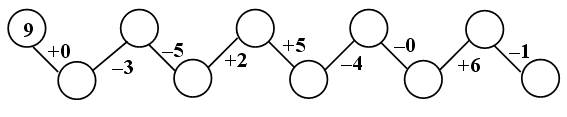 П                                                 И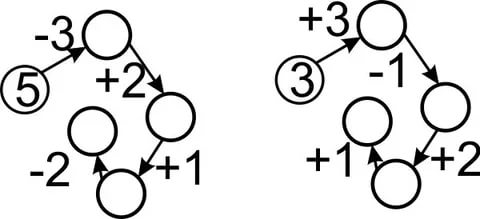 Ответы говорят на трех языках.Вводное задание.К- Сегодня мы отправимся в гости. Но куда мы пойдем и к кому, мы сможем узнать выполнив 1 задание.1.   Посмотрите какая красивая дорожка. Нам надо вставить пропущенные числа от 0 до 10 и от 11 до 20. (вставляют числа.) Давайте проверим, как вы выполнили задание. (Учащиеся считают в прямом и обратном порядке до 10 и 20.)А сейчас надо назвать числа на казахском и английском языках. Бір, екі, үш, төрт,бес, алты , жеті, сегіз, тоғыз, он.one [wʌn], two [tuː], three [θriː], four [fɔː], five [faɪv], six [sɪks], seven [‘sev(ə)n], eight [eɪt], nine [naɪn], ten. МОЛОДЦЫ!Посмотрите, какой красивый дом! Скажите слово  ДОМ на трех языках ( үй, house |ˈhaʊs|)Какой красивый дом с цветами!А кто нас встречает?Нас встречает замечательная семья математиков.Давайте скажем слово СЕМЬЯ на трех языках (отбасы,  family)2.   В этой семье все хорошо знают математику, они решили проверить наши знания. И дают нам такое задание: надо записать состав чисел 5, 7, 10.       5                       7                       10( Учащиеся записывают в таблицу числа и говорят: 5 это 3 и 2. ….7 это 2 и 3 ….10 это 3 и 7 ….)МОЛОДЦЫ!3.  Следующее задание, которое приготовили нам, задачи в стихах.Надо составить и записать решение задачи, сказать выражение на трех языках.Задача 1. На плетень взлетел петух,                 Повстречал еще там двух.                  Сколько стало петухов?                 У кого ответ готов?1 + 2 = 3, бір қосу екі тең үш, one plus two is three.Задача 2.  Четыре спелых груши                    На веточке качалось.                   Две груши снял Павлуша,                   А сколько груш осталось?4 – 2 = 2,  төрт алу екі тең екі, four minus two is twoЗадача 3. В хоре семь кузнечиков                   Песни распевали.                   Вскоре два кузнечика                   Голос потеряли.                   Сосчитай без лишних слов,                   Сколько в хоре голосов?7 – 2 = 5, жеті алу екі тең бес, seven minus two is fiveФизкультминутка К4. А сейчас давайте вспомним математическое свойство, когда слагаемые меняем местами.- Как называется это свойство? В чем заключается это свойство? - Применяя переместительное свойство сложения составьте примеры и найдите их значение.3 + 5 = 2 + 6 = 1 + 9 =4 + 5 =Ответы говорят на трех языках.5. Подумай! Реши! К, ППосмотрите внимательно и подумайте! Какой интересный прямоугольник из чисел и знаков. Что это может быть? Какое это задание нам дают математики?Правильно! Надо решить примеры вставляя числа. К    7 + 1 =                   П      10 – 5 =                       -             +                       -              +       3             2                       7             4       =             =                       =            =           +      =                             +     =Ответы говорят на трех языках.6. «Цепочка примеров» К,П,ИКП                                                 ИОтветы говорят на трех языках.Вводное задание.К- Сегодня мы отправимся в гости. Но куда мы пойдем и к кому, мы сможем узнать выполнив 1 задание.1.   Посмотрите какая красивая дорожка. Нам надо вставить пропущенные числа от 0 до 10 и от 11 до 20. (вставляют числа.) Давайте проверим, как вы выполнили задание. (Учащиеся считают в прямом и обратном порядке до 10 и 20.)А сейчас надо назвать числа на казахском и английском языках. Бір, екі, үш, төрт,бес, алты , жеті, сегіз, тоғыз, он.one [wʌn], two [tuː], three [θriː], four [fɔː], five [faɪv], six [sɪks], seven [‘sev(ə)n], eight [eɪt], nine [naɪn], ten. МОЛОДЦЫ!Посмотрите, какой красивый дом! Скажите слово  ДОМ на трех языках ( үй, house |ˈhaʊs|)Какой красивый дом с цветами!А кто нас встречает?Нас встречает замечательная семья математиков.Давайте скажем слово СЕМЬЯ на трех языках (отбасы,  family)2.   В этой семье все хорошо знают математику, они решили проверить наши знания. И дают нам такое задание: надо записать состав чисел 5, 7, 10.       5                       7                       10( Учащиеся записывают в таблицу числа и говорят: 5 это 3 и 2. ….7 это 2 и 3 ….10 это 3 и 7 ….)МОЛОДЦЫ!3.  Следующее задание, которое приготовили нам, задачи в стихах.Надо составить и записать решение задачи, сказать выражение на трех языках.Задача 1. На плетень взлетел петух,                 Повстречал еще там двух.                  Сколько стало петухов?                 У кого ответ готов?1 + 2 = 3, бір қосу екі тең үш, one plus two is three.Задача 2.  Четыре спелых груши                    На веточке качалось.                   Две груши снял Павлуша,                   А сколько груш осталось?4 – 2 = 2,  төрт алу екі тең екі, four minus two is twoЗадача 3. В хоре семь кузнечиков                   Песни распевали.                   Вскоре два кузнечика                   Голос потеряли.                   Сосчитай без лишних слов,                   Сколько в хоре голосов?7 – 2 = 5, жеті алу екі тең бес, seven minus two is fiveФизкультминутка К4. А сейчас давайте вспомним математическое свойство, когда слагаемые меняем местами.- Как называется это свойство? В чем заключается это свойство? - Применяя переместительное свойство сложения составьте примеры и найдите их значение.3 + 5 = 2 + 6 = 1 + 9 =4 + 5 =Ответы говорят на трех языках.5. Подумай! Реши! К, ППосмотрите внимательно и подумайте! Какой интересный прямоугольник из чисел и знаков. Что это может быть? Какое это задание нам дают математики?Правильно! Надо решить примеры вставляя числа. К    7 + 1 =                   П      10 – 5 =                       -             +                       -              +       3             2                       7             4       =             =                       =            =           +      =                             +     =Ответы говорят на трех языках.6. «Цепочка примеров» К,П,ИКП                                                 ИОтветы говорят на трех языках.Презентация на интерактивной доске.Слайд 2.Слайд 3.Слайд 4.Слайд 5..Слайд  6, 7Слайд 8,9Слайд 10,11Музыкальная физминуткаСлайд 12Слайд 13Слайд 14Критерии успеха- считают в прямом и обратном порядке в пределах 10, 20; определяют место числа в натуральном ряду чисел.- выполняют  сложение и вычитание без перехода через десяток;- составляют, читают, записывают и распознают числовые выражения (суммы, разности)- считают в прямом и обратном порядке в пределах 10, 20; определяют место числа в натуральном ряду чисел.- выполняют  сложение и вычитание без перехода через десяток;- составляют, читают, записывают и распознают числовые выражения (суммы, разности)- считают в прямом и обратном порядке в пределах 10, 20; определяют место числа в натуральном ряду чисел.- выполняют  сложение и вычитание без перехода через десяток;- составляют, читают, записывают и распознают числовые выражения (суммы, разности)Конец урокаДавайте вспомним начало урока. К кому мы пришли в гости?Как нас встретили?Как выглядят все члены семьи? (все улыбаются)Как вы думаете, эта семья какая? (добрая, красивая, умная, счастливая …..)Как необходимо поступать в своей семье, чтобы все были счастливыми? (уважать, помогать …..)Какие задания мы выполняли на уроке?Вы справились со всеми заданиями на отлично, работали быстро. И за это математики приготовили вам сладкий приз – шоколадку. К сожалению, нам пора попрощаться, заканчивается урок. Давай поблагодарим за гостеприимство прекрасную семью и попрощаемся с ними на дрех языках.СПАСИБО, рақмет, thank you.До свидания, сау болыңыз, Goodbye.Ребята, вам понравился урок математики и задания которые мы выполняли?Перед вами смайлик , но он без улыбки. Нарисуйте улыбку своему смайлику.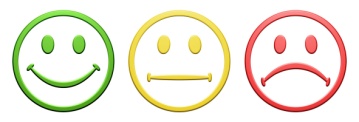 Мне очень понравилось, как вы работали на уроке. Вы МОЛОДЦЫ! Все справились с заданиями! Давайте вспомним начало урока. К кому мы пришли в гости?Как нас встретили?Как выглядят все члены семьи? (все улыбаются)Как вы думаете, эта семья какая? (добрая, красивая, умная, счастливая …..)Как необходимо поступать в своей семье, чтобы все были счастливыми? (уважать, помогать …..)Какие задания мы выполняли на уроке?Вы справились со всеми заданиями на отлично, работали быстро. И за это математики приготовили вам сладкий приз – шоколадку. К сожалению, нам пора попрощаться, заканчивается урок. Давай поблагодарим за гостеприимство прекрасную семью и попрощаемся с ними на дрех языках.СПАСИБО, рақмет, thank you.До свидания, сау болыңыз, Goodbye.Ребята, вам понравился урок математики и задания которые мы выполняли?Перед вами смайлик , но он без улыбки. Нарисуйте улыбку своему смайлику.Мне очень понравилось, как вы работали на уроке. Вы МОЛОДЦЫ! Все справились с заданиями! Давайте вспомним начало урока. К кому мы пришли в гости?Как нас встретили?Как выглядят все члены семьи? (все улыбаются)Как вы думаете, эта семья какая? (добрая, красивая, умная, счастливая …..)Как необходимо поступать в своей семье, чтобы все были счастливыми? (уважать, помогать …..)Какие задания мы выполняли на уроке?Вы справились со всеми заданиями на отлично, работали быстро. И за это математики приготовили вам сладкий приз – шоколадку. К сожалению, нам пора попрощаться, заканчивается урок. Давай поблагодарим за гостеприимство прекрасную семью и попрощаемся с ними на дрех языках.СПАСИБО, рақмет, thank you.До свидания, сау болыңыз, Goodbye.Ребята, вам понравился урок математики и задания которые мы выполняли?Перед вами смайлик , но он без улыбки. Нарисуйте улыбку своему смайлику.Мне очень понравилось, как вы работали на уроке. Вы МОЛОДЦЫ! Все справились с заданиями! Смайлик без улыбки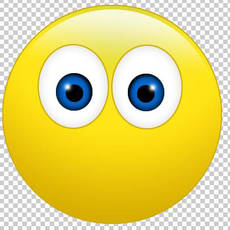 Слайд 15Критерии успехаНазывают признаки счастливой семьи.Выполняют рефлексию урока в виде смайликаНазывают признаки счастливой семьи.Выполняют рефлексию урока в виде смайликаНазывают признаки счастливой семьи.Выполняют рефлексию урока в виде смайлика